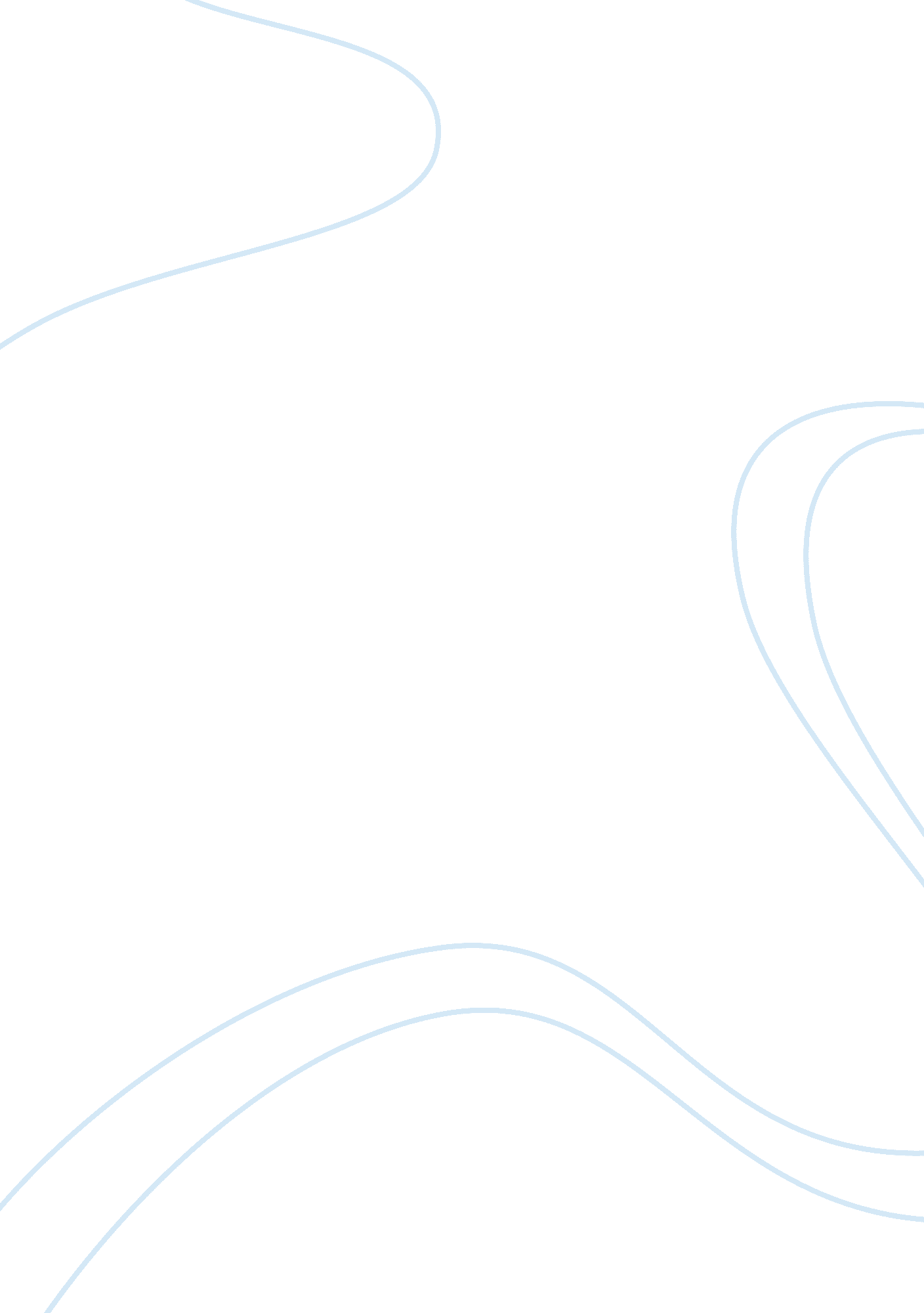 My life in alaskaLinguistics, English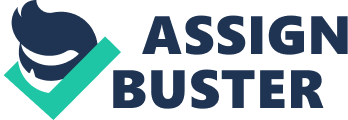 ﻿My life in Alaska 
Abstract 
Human life is often considered similar on many lines, in relation to the basic human mentality, actions, reactions and interactions, emotions and feelings and the like. There are varied aspects that are considered common to all humans. However, there are numerous differences and aspects unique to a set of people. These differences are brought about by numerous factors, such as, background, place and condition of birth and life, cultural milieu, and most importantly the country in which one spends most of one’s life. 
In this aspect, I would like to talk about my life in Alaska. As an Alaskan, I have certain unique experiences to share and have been brought up in a characterised manner. The mode of living and lifestyle is drastically different to numerous countries around the world. This is what characterises my life in a manner that it is presently. It makes me feel bound to my roots, and proud of my background. 
Analysis 
Alaska is a country that lies north of the United States of America. It is located in the continent of North America, and is not very linked with the outside world, owing to freezing temperatures and a completely different lifestyle. The climate at Alaska is mostly foggy, with rainfall every now and then. It si mountainous and the living areas are surrounded by mountains, mostly. 
The food available at Alaska is basically sea food, owing to the high availability of sea-creatures. In addition to this, the transport system at Alaska is quite different. It is tough to make one’s way through the snow-covered passageways and the water that lies beneath the ice! There exists a ferry system sometimes, wherein people need to use them to cross over, since there are a number of small island-like masses of lands. 
In fact, the indigenous people of Alaska follow their own system of traditions and culture. Food is prepared through a smoke house, wherein sea food is prepared. Salmon and Halibut are the most common. The animals are used in every possible manner, to better the living of man in these regions. For instance, every part of the animal is used in some form or the other, to make a final product. 
The Alaskans are traditionally involved in activities related to sea and sea-creatures. Their main source of livelihood emerges from selling sea-food, and other products obtained from sea-creatures. Fishing is another important co-related aspect of their livelihood. 
Today, Alaska is in the process of modernisation and being a neighbour of the United States, it has received some boost in this aspect. Thus, Alaska is a country that strikes a balance between the old and the new, between tradition and modernisation. 
References 
Website: http://www. elisetomlinson. com/life_in_alaska. html 